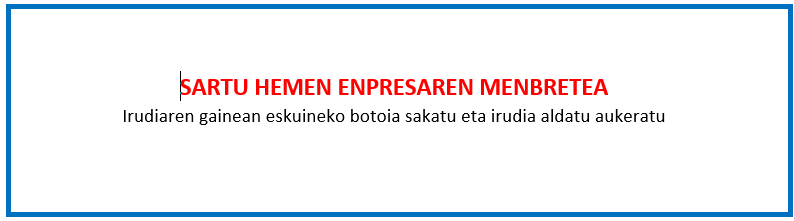 IV.ERANSKINABESTELAKO LAGUNTZEN ADIERAZPENA Lekua eta data                                                         n, 2022ko                                    (a)ren              aSinadura eta enpresaren zigilua :Gipuzkoako enpresa sarearen aukerak, balio diferentziala eta iraunkortasuna sustatzeko programa“ 2021eko deialdiaDeklaratzailea :Deklaratzailea :Deklaratzailea :NA  Kargua Enpresa  Enpresa  IFZ  Proiektuaren izena  Proiektuaren izena  Proiektuaren izena  Proiektuaren izena  Goian aipatutako deklaratzaileak egiaztatzen du nahiko ahalmen duela ondorengo ZINPEKO ADIERAZPENA aurkezteko Enpresa honek, gaur artean herri erakundeetan nahiz pribatuetan beste laguntzak eta subentzioak ez ditu eskatu eta/edo eskuratu proiektu honegatik.Era berean, gaurtik aurrera edozein herri erakundeetan nahiz pribatutan proiektu honegatik enpresa honek aurkezten duen laguntza eskaera ororen berri emateko konpromisua hartzen du.Era berean, gaurtik aurrera edozein herri erakundeetan nahiz pribatutan proiektu honegatik enpresa honek aurkezten duen laguntza eskaera ororen berri emateko konpromisua hartzen du.Era berean, gaurtik aurrera edozein herri erakundeetan nahiz pribatutan proiektu honegatik enpresa honek aurkezten duen laguntza eskaera ororen berri emateko konpromisua hartzen du.